SAINT JOHN’S ACADEMYSUMMER RECAPITULATION (2014-2015)CLASS VIINOTE:-	These assignments are to be done in separate answer sheets and submitted to the subject teachers on the first day when the school reopens.ENGLISH LANGUAGEQ.1.	Write an essay of around 150 words on the following topics:		a)	‘Women can be as brave as men: Relate an incident or incidents in your experience which bring out the truth of this statement.b)	Of all the subjects you are studying at present. Which one do you think would be most useful to you in the future and why?c)	Write the autobiography of a bus driver.d)	Write a story beginning with the sentence. ‘Today is April 1st! April’s Fool Day!......”Q.2.	Write a letter on the following:					(a)	Due to an unexpected happening you are unable to go to the airport to receive your cousin who is arriving from abroad. Write a letter to a friend explaining your problem and requesting him or her to help you out. 				(b)	Write a letter to the Director of your school requesting him to act as a judge for a musical competition to be held at your school. Give all the necessary details.Q3.		Read the passages and answer the questions that follow:				A word of caution to the tourists. They must not disturb these tribesmen at any cost. Indian citizens can visit the Andaman and Nicobar freely except a few restricted areas. Foreigners need prior permission to make the trip. The climate here is temperate and humidity is quite high because of heavy rainfall. The cellular jail is the largest and the oldest building in Port Blair. It once consisted of 689 cells where our nobel freedom fighters were housed with hard-core criminals. The jail has been converted into a memorial to those martyrs. The tourist can enjoy the sight of all types of timber here. Artisans can be seen working on sea-shells, mother of pearl and coconut shells. Rather far from the mainland, the Andaman and Nicobar Islands offer the visitor a glimpse into an untouched natural world that is fast disappearing.a)	What are the tourists visiting the Andamans warned about?			b)	What restriction has been imposed on foreign tourists?				c)	What is the historical significance of the cellular jail?				d)	Put in your own words the fear expressed by the author in the last few lines.	e)	Give the meaning of the underlined words as used in the passage.			f)	Pick out words from the passage opposite in meaning to:					(i)   artificial	(ii)   open for all	(iii)   to see for a long time.g)	Supply a suitable title to the passage.		Kamarpukur is a charming village in Bengal. Nearly 150 years ago, a pious Brahmin named Kshudiram lived there. Earlier Kshudiram had lived in another village called Derepur. The rich zamindar there once wanted him to tell lies in the court to support him in a case against a neighbour. Kshudiram refused and, in revenge, the zamindar grabbed all his land and property. Thus Kshudiram had to leave Derepur and settle down in Kamarpukur.	Once Kshudiram dreamt that Shri Rama appeared before him and said: ‘I am lying in yonder field uncared for. Please take me home and serve me.’ He was puzzled as to how a poor man could serve Lord Rama. Suddenly his dream broke and, to his surprise, he found nearby a Shalagrama stone, a symbol of Shri rama. He took it home. Calling it Raghuvir, he set it up in his house and began worshipping it daily.What did Kshudiram refuse to do for the zamindar?Why did Kshudiram leave Derepur?Which adjectives have been used to describe:  (i) Brahmin	(ii) zamindarWhat, according to you, was Kshudiram’s way of serving Lord Rama?Find words from the passage which mean the following:  (i) confused	(ii) to do something bad to someone who has done bad to you.Find words from the passage which are opposite in meaning to the following words:(i) agreed	(ii) far fromQ4.	Write the definition of ‘Sentences’ and the kinds of sentences with two examples each.Q5.	State the kinds of determiners with examples.ENGLISH LITERATUREQ1.	Memorize the poem ‘Song of Radha’. Write the summary of the poem in your own words.Q2.	Read the chapter ‘Harold – The Hornbill ’. Pick out all the nouns and write their types.Q3.	Read chapter ‘Adventures around the world’. Write down all the difficult words and their meanings. Make your own sentences from these words. (Atleast 15 sentences)Q4.	In the poem Radha is describing a very happy day in her life. Write an account about the happiest day of your life. Remember to give these pieces of information.The day when it occurredThe memories you have of that day.What made that day so specialMATHEMATICSQ1.	Write and learn ‘Things to Remember’ as given on pages 12, 19, 27, 39, 47, 157, 223, 238Q2. 	Choose and write the correct answer:-1.	How many terms are there in the expression 1.2ab – 2.4b + 3.6a?  	(a) 1 		(b) 2  		(c) 3 		(d) 4. 2.	What is the coefficient of x in the expression y2x + y? (a) y2 		(b)y 		(c)1 		(d) 0. 3.	Which of the following pairs of terms is a pair of like terms?  (a)3x,2xy 	(b) -xy2,-2xy2 	(c)-6x2,20x2y 	(d) 8x2,7y. 4.	If A={1,3,5,7,9} and B={2,4,6,8}, then AB will be -	(a) 		(b) A		(c) B		(d) None of these5. 	What is the sum of a + b – 1, b – a + 1 and 1 – 2b? (a)1 		(b) -1 		(c)2 		(d)-2. 6. 	The product of two integers is 4 less than 49. If one of the integers is -9 the other integer is a) 43 		b) 40 		c) -44 		d)-5 7. 	A person gains Rs 2 on product x and loses Rs 3 on product y. If he sells 8 items of x and 5 items of y his profit or loss is a) Profit of Re 1 	b) Loss of Re 1 	c) -2 	d) neither profit nor loss  8. 	The average of the scores 	-38, 13, -32,8 and -16 is a) -65 		b) 5 		c) -13 		d) 21 9. 	What is the value of the expression { ( - 10 ) ÷ 2 } x ( - 4 ) ? a) 20 		b) 2 		c) -9 		d) -12 10. 	How much is -8 less than -3 ? a) 5 		b) -5 		c) 11 		d) -11 Q3.	Solve the following:-Which of the following collections are sets?the collection of all months of a year, beginning with J.the collection of most talented writes of India.the collection of all natural numbers less than 100.Write the following sets in Roster form:the set of all natural numbers ‘x’ such that 4x+9<50the set of all positive integers ‘x’ such that x-3<8Describe the following sets in set builder form:B=  {-1,1}C= {14, 21, 28, 35, 42, .........., 98}A={53, 59, 61, 67, 71, 73, 79, 83, 89, 97}Write the cardinal number of each of the following sets:A={x:x ϵ N and x ≤7}B=set of prime numbers between 5 and 15C={x:x ϵ Z and -2<x≤5}E=set of days in a leap yearF=set of numbers in a clock face.Draw a Venn diagram to illustrate the sets A and B, such that n(A) = 28, n(B) = 17 and n(A П B) = 9. Use this Venn diagram to find :i)n(A U B)			ii)n(A-B)		iii)n(B-A)In a group of people who are 35 in number; 20 drink tea and 22 drink coffee. Find, how many drink tea and coffee both, if every person drinks atleast one of these.48 girls can either stitch or cook or can do both. If 33 girls can stitch and 22 can only stitch, find, how many can only cook?When a survey was taken of 75 families in a locality, it was found that 60 of them view the T.V. programme and 30 listen to the radio .Find:how many families do both, i.e., view a T.V. as well as listen to the radio?how many view only the T.V. programme?Write any two pairs of co-prime numbers from 0 to 10.What is the smallest odd prime? When you add 10 to the twice of it, do you get another prime?What is the smallest number n so that 60 +n may be a prime?Find the sum of the smallest and greatest prime factors of 250.By using common factor method, find the HCF of the following:18 and 63			b) 54, 81 and 48c) 84 and 105			d) 25, 65 and 70PHYSICSQ1.	Write and learn all the definitions from the chapters ‘Measurement’ and ‘Force and Motion’.Q2.	Solve the following numerical:-Find the density of gold with mass 100gm and volume 2.5cm.Find the Relative density of gold, if the density of gold is 19g/ cm3.Q3.	The relative density of substance X is 1.00 that of substance Y is 0.40, and substance Z is 1.80. If they are placed into water as shown below, calculate the density of each substance X, Y and Z.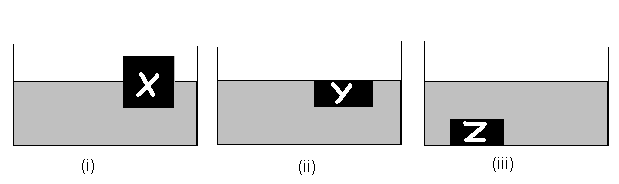 Q4.	Two identical containers A and B half filled with water are initially balanced with the help of a beam balance. The containers are closed at the top. Start heating container A with the help of a burning candle as shown below: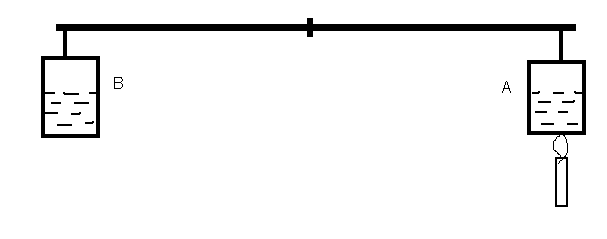 On heating container A, which container A or B will go down? Why?Is there any change in the density of water in container A when heating it with a candle? Specify the change.CHEMISTRYQ1.	Write & learn the chemical formula of the elements given on page no. 5 of your Chemistry Book.Q2.	Write and learn the valency of elements given on page no. 9 of your Chemistry Book.Q3.	Write a short note on the Laboratory Apparatus. Also draw the same.Q4.	Write the chemical formula and the chemical name in the sheet attached.BIOLOGYQ1.	Draw & practice the labeled diagrams of Plant cellAnimal cellNucleusQ2.	Write and learn all the definitions from the chapters ‘Basic Biology’ and ‘Organisation in living beings’.Q3.	Write the name, location and functions of the major organ systems in human beings.Q4.	Draw a flowchart for the Plant Tissues and Animal Tissues.HISTORYQ1.	Write and learn all the ‘Important Words’ given on page no. 11, 19, 25, 145.Q2.	Picture study as given on Page no. 13, 26, 147, in your History Book.Project Work: What do you understand by Constituent Assembly? Who was the chairman of it? Write the names of its members and briefly explain about any of the three members of the Constituent Assembly.GEOGRAPHYQ1.	Write and learn all the definitions from the chapters ‘Motions of the Earth’, ‘The Four Realms of the earth’, ‘Recording Weather’ and ‘Locating places on the earth’.Q2.	Do Activity No. 2 as given on page no. 6 of your Geography book.Q3.	Draw neat and labeled diagrams of:-The parallels of latitudeThe meridians of longitudeThe heat zonesOccurrence of day and nightQ4.	On an outline map of the world show the major ocean currents of the world. Mark the warm currents in red and cold current in blue.COMPUTER SCIENCEWhat are the computer languages? Explain all the three categories of computer languages.		                                                              Create a Power Point Presentation –  (Submit the presentation in a pendrive)                                                                         Contents of Presentation-			      		What is Pollution?Types of Pollution.Define different types of pollutions.Do questions no. 3 (i), (ii) and (iii) as given on page no. 21 of your Computer Sc. Book.Write the steps to create a shortcut on desktop.Explain the different ways of rearranging icons on the desktop.VALUE EDUCATION Q1.	Write a short prayer thanking God for being your guide and protecting you all the time.Q2.	With the help of pictures and dialogue depict an incident of your life which shows that God has always been your eternal guide.GENERAL KNOWLEDGE Q1. Name the following:He is also known as ‘Frontier Gandhi’.He was the chairman of the Committee which wrote the Indian Constitution.He is known for his treatise on geometry, The Elements.The entrepreneur, philanthropist and chairman of Wipro Limited.Who said: Well done is better than well said.Pulakesin II was a ruler of which dynasty?The dancer who founded Kalakshetra or ‘ Temple of Art’ in Chennai to revive interest in Bharatnatyam. The football club AC Milan is located in which country?Name the first Indian to win an individual gold medal at the Olympic Games.In tennis, if a service hits the net before reaching the receiver, what is it called?In a game of chess, when the king is under direct attack, it is called?Which stadium in India hosts both Football and Athletics events?The prestigious Stanley Cup is a tournament in which game?Name the first tennis player to complete the Grand Slam.Name the newly appointed 41st Chief Justice of India?Name the batsman who made world record by blasting fastest century in One Day International.Name the railway station which has entered into the Limca Book of Records as the longest rail platform in the world.Name the bollywood actor who won the best actor award for his brilliant performance in ‘ The Lunchbox’.Name the BJP leader who was sworn in as the chief minister of Rajasthan for the second time.Name the newly appointed chief of Indian Navy. HINDI 																																																																		SANSKRIT iz”u ƒ&	lw;Z% dL;ka fn”kk;ke~ mn;fr\iz”u „&	ds’kka dy[kS% okrkoj.ka xqaftre~ Hkofr\iz”u …&	yyuk% ikd”kkyk;ka fde~ ipfUr\iz”u †&	^ lw;Z% * “kCn ds pkj i;kZ;okph “kCnksa dks fyf[k, tks ikB esa vk, gSaAiz”u ‡&	lw;ksZn;% ikB ds izFke xn~;ka”k dk fganh esa vuqokn djksA		bnkuha izHkkr & osyk ------------------------------------------------ eUna eUna pyfrAiz”u ˆ& ^ eqfu * “kCn dk “kCn :i izFkek foHkfDr ls lacks/ku rd rhuksa opuksa esa fy[kksAEND